CATECHISME - ANNEE 2021 – 2022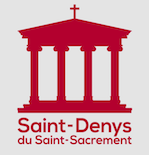 CP, CE1		: mardi de 16h45 à 17h45 (accueil dès 16h30) en alternance avec la choraleCE2-CM1-CM2 	: jeudi de 16h45 à 18h (accueil dès 16h30)SEPTEMBRE 2021 	Mardi 14	KT CP et CE1	Jeudi 16	KT CE2-CM1- CM2	Samedi 18 	Goûter - Réunion Catéchistes (16h30-18h) 	Mardi 21	Chorale CP et CE1	Jeudi 23*	KT CE2-CM1- CM2	Samedi 25	Réunion Rentrée Catéchistes (16h30-18h) (avec le P. François Lainé) 	Dimanche 26	9h30 Préparation 1ère communion+ parents 			11h Messe des Familles (avec envoi en mission des catéchistes) (Animée par Passion 					Leitmotiv)	Mardi 28	KT CP et CE1	Jeudi 30	KT CE2-CM1- CM2 OCTOBRE 2021 	Mardi 5		Chorale CP -CE1	Jeudi 7* 	KT CE2-CM1- CM2	Mardi 12	KT CP - CE1	Jeudi 14*	KT CE2-CM1- CM2	Dimanche 17	9h30 Préparation 1ère communion+ parents 			11h Messe d’installation du P. François Lainé. Messe des Familles 	Mardi 19	Chorale CP et CE1	Jeudi 21*	KT CE2-CM1- CM2NOVEMBRE 2021 	Mardi 9		KT CP et CE1	Dimanche 14	9h30 Préparation 1ère communion + parents			11h Messe des Familles 	Mardi 16	Chorale CP et CE1	Jeudi 18	KT CE2-CM1- CM2	Mardi 23	KT CP -CE1	Jeudi 25 	KT CE2-CM1- CM2	Mardi 30	Chorale CP et CE1DÉCEMBRE 2021 	Jeudi 2*	KT CE2-CM1- CM2	Mardi 7		KT CP - CE1	Jeudi 9*	KT CE2-CM1- CM2	Dimanche 12	9h30 Préparation 1ère communion + parents			11h Messe des Familles 	Mardi 14	Chorale CP et CE1	Jeudi 16	Confessions KT CE2-CM1- CM2JANVIER 2022 	Mardi 4		KT CP - CE1	Jeudi 6*	KT CE2-CM1- CM2	Mardi 11	Chorale CP et CE1	Samedi 15 	Réunion Catéchistes (16h30-18h) (Salles Saint Denys)	Jeudi 13*	KT CE2-CM1- CM2	Mardi 18	KT CP - CE1	Jeudi 20*	KT CE2-CM1- CM2	Mardi 25	Chorale CP et CE1	Jeudi 27*	KT CE2-CM1- CM2	Samedi 29	Retraite 1ère communion (Salles Saint Denys et Sainte Geneviève)	Dimanche 30	1ères communions (Animée par Passion Leitmotiv) (Salles Saint Denys et Sainte 						Geneviève)FEVRIER 2022 	Mardi 1er	KT CP et CE1	Jeudi 3*	KT CE2-CM1- CM2	Mardi 8		Chorale CP et CE1	Jeudi 10	KT CE2-CM1- CM2	Mardi 15	KT CP - CE1	Jeudi 17	KT CE2-CM1- CM2MARS 2022 	Mardi 8		Chorale CP et CE1	Jeudi 10	KT CE2-CM1- CM2	Mardi 15	KT CP - CE1	Jeudi 17	KT CE2-CM1- CM2	Mardi 22	Chorale CP et CE1	Jeudi 24	KT CE2-CM1- CM2	Dimanche 27	9h30 Préparation confirmation + parents 			11h Messe des Familles  	Mardi 29	KT CP - CE1	Jeudi 31	KT CE2-CM1- CM2AVRIL 2022 	Mardi 5		Chorale CP et CE1	Jeudi 7		KT CE2-CM1- CM2	Mardi 12	KT CP - CE1	Jeudi 14	Jeudi Saint	Dimanche 17	Pâques	Mardi 19	Chorale CP et CE1	Jeudi 21	KT CE2-CM1- CM2MAI 2022 	Mardi 10	KT CP et CE1	Jeudi 12	KT CE2-CM1- CM2	Mardi 17	Chorale CP et CE1	Jeudi 19	KT CE2-CM1- CM2	Samedi 21	Retraite Confirmation	Dimanche 22	Messe confirmation (Animée par Passion Leitmotiv)	Mardi 24	KT CP -CE1	Jeudi 26	Ascension	Mardi 31	Chorale CP et CE1JUIN 2022 	Jeudi 2		KT CE2-CM1- CM2	Dimanche 5	Pentecôte	Mardi 7		KT CP – CE1	Jeudi 9		KT CE2-CM1- CM2	Samedi 11 (à partir de 14h) et dimanche 12 Week-end des catéchistes	Mardi 14	Chorale CP et CE1	Jeudi 16	KT KT CE2-CM1- CM2 - Fin d'année	Mardi 21	KT CP -CE1 - Fin d'annéeVersion du 2 septembre (IW et JL)